TAFLEN FARCIO -Datblygu eich hun ac eraill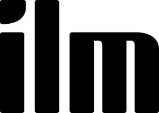 Rhif y Ganolfan :Rhif y Ganolfan :Enw'r Ganolfan :Enw'r Ganolfan :Enw'r Ganolfan :Rhif Cofrestru'r Dysgwr :Rhif Cofrestru'r Dysgwr :Enw’r Dysgwr:Enw’r Dysgwr:Enw’r Dysgwr:CYFARWYDDIADAU AR GYFER ASESU A DEFNYDDIO'R DAFLEN FARCIO Rhaid i'r asesu ddigwydd gan gyfeirio at y meini prawf asesu (MP). Er mwyn llwyddo yn yr uned, rhaid cwrdd â phob MP.Fel arfer bydd aseswyr yn dyfarnu marciau am bob MP ac yna'n gwneud cyfanswm ohonynt i fod yn ganran. Fodd bynnag, i wneud pethau’n symlach, mae dewis i beidio â defnyddio marciau o gwbl a nodi 'Llwyddo' neu 'Ailgyfeirio' yn unig yn y blwch (ar y dde isod). Er mwyn llwyddo yn yr uned, rhaid i bob MP gael 'Llwyddo'.Lle mae marciau'n cael eu dyfarnu yn ôl i ba raddau y mae tystiolaeth y dysgwr yn y cyflwyniad yn cwrdd â phob MP, rhaid i bob MP gael ei gwrdd, h.y. rhaid iddo gael o leiaf hanner y marciau (e.e. o isafswm 10/20). Mae unrhyw MP y dyfernir llai na'r isafswm iddo'n cynhyrchu ailgyfeirio awtomatig i'r cyflwyniad (beth bynnag yw'r marc cyffredinol a gyflawnwyd). Rhoddir disgrifyddion digonolrwydd yn ganllaw. Os oes 20 marc ar gael ar gyfer MP ac mae'r dystiolaeth yn y cyflwyniad yn debyg i'r disgrifydd 'llwyddo', mae hynny'n dangos y dylai ddenu 10 marc allan o 20, os yw'n 'llwyddiant da' yna tua 15 allan o 20.  Nid yw'r disgrifyddion yn gynhwysfawr, ac ni allant fod felly, gan fod sawl ffordd y gall cyflwyniad ragori ar y gofynion neu syrthio'n brin ohonyn nhwCYFARWYDDIADAU AR GYFER ASESU A DEFNYDDIO'R DAFLEN FARCIO Rhaid i'r asesu ddigwydd gan gyfeirio at y meini prawf asesu (MP). Er mwyn llwyddo yn yr uned, rhaid cwrdd â phob MP.Fel arfer bydd aseswyr yn dyfarnu marciau am bob MP ac yna'n gwneud cyfanswm ohonynt i fod yn ganran. Fodd bynnag, i wneud pethau’n symlach, mae dewis i beidio â defnyddio marciau o gwbl a nodi 'Llwyddo' neu 'Ailgyfeirio' yn unig yn y blwch (ar y dde isod). Er mwyn llwyddo yn yr uned, rhaid i bob MP gael 'Llwyddo'.Lle mae marciau'n cael eu dyfarnu yn ôl i ba raddau y mae tystiolaeth y dysgwr yn y cyflwyniad yn cwrdd â phob MP, rhaid i bob MP gael ei gwrdd, h.y. rhaid iddo gael o leiaf hanner y marciau (e.e. o isafswm 10/20). Mae unrhyw MP y dyfernir llai na'r isafswm iddo'n cynhyrchu ailgyfeirio awtomatig i'r cyflwyniad (beth bynnag yw'r marc cyffredinol a gyflawnwyd). Rhoddir disgrifyddion digonolrwydd yn ganllaw. Os oes 20 marc ar gael ar gyfer MP ac mae'r dystiolaeth yn y cyflwyniad yn debyg i'r disgrifydd 'llwyddo', mae hynny'n dangos y dylai ddenu 10 marc allan o 20, os yw'n 'llwyddiant da' yna tua 15 allan o 20.  Nid yw'r disgrifyddion yn gynhwysfawr, ac ni allant fod felly, gan fod sawl ffordd y gall cyflwyniad ragori ar y gofynion neu syrthio'n brin ohonyn nhwCYFARWYDDIADAU AR GYFER ASESU A DEFNYDDIO'R DAFLEN FARCIO Rhaid i'r asesu ddigwydd gan gyfeirio at y meini prawf asesu (MP). Er mwyn llwyddo yn yr uned, rhaid cwrdd â phob MP.Fel arfer bydd aseswyr yn dyfarnu marciau am bob MP ac yna'n gwneud cyfanswm ohonynt i fod yn ganran. Fodd bynnag, i wneud pethau’n symlach, mae dewis i beidio â defnyddio marciau o gwbl a nodi 'Llwyddo' neu 'Ailgyfeirio' yn unig yn y blwch (ar y dde isod). Er mwyn llwyddo yn yr uned, rhaid i bob MP gael 'Llwyddo'.Lle mae marciau'n cael eu dyfarnu yn ôl i ba raddau y mae tystiolaeth y dysgwr yn y cyflwyniad yn cwrdd â phob MP, rhaid i bob MP gael ei gwrdd, h.y. rhaid iddo gael o leiaf hanner y marciau (e.e. o isafswm 10/20). Mae unrhyw MP y dyfernir llai na'r isafswm iddo'n cynhyrchu ailgyfeirio awtomatig i'r cyflwyniad (beth bynnag yw'r marc cyffredinol a gyflawnwyd). Rhoddir disgrifyddion digonolrwydd yn ganllaw. Os oes 20 marc ar gael ar gyfer MP ac mae'r dystiolaeth yn y cyflwyniad yn debyg i'r disgrifydd 'llwyddo', mae hynny'n dangos y dylai ddenu 10 marc allan o 20, os yw'n 'llwyddiant da' yna tua 15 allan o 20.  Nid yw'r disgrifyddion yn gynhwysfawr, ac ni allant fod felly, gan fod sawl ffordd y gall cyflwyniad ragori ar y gofynion neu syrthio'n brin ohonyn nhwCYFARWYDDIADAU AR GYFER ASESU A DEFNYDDIO'R DAFLEN FARCIO Rhaid i'r asesu ddigwydd gan gyfeirio at y meini prawf asesu (MP). Er mwyn llwyddo yn yr uned, rhaid cwrdd â phob MP.Fel arfer bydd aseswyr yn dyfarnu marciau am bob MP ac yna'n gwneud cyfanswm ohonynt i fod yn ganran. Fodd bynnag, i wneud pethau’n symlach, mae dewis i beidio â defnyddio marciau o gwbl a nodi 'Llwyddo' neu 'Ailgyfeirio' yn unig yn y blwch (ar y dde isod). Er mwyn llwyddo yn yr uned, rhaid i bob MP gael 'Llwyddo'.Lle mae marciau'n cael eu dyfarnu yn ôl i ba raddau y mae tystiolaeth y dysgwr yn y cyflwyniad yn cwrdd â phob MP, rhaid i bob MP gael ei gwrdd, h.y. rhaid iddo gael o leiaf hanner y marciau (e.e. o isafswm 10/20). Mae unrhyw MP y dyfernir llai na'r isafswm iddo'n cynhyrchu ailgyfeirio awtomatig i'r cyflwyniad (beth bynnag yw'r marc cyffredinol a gyflawnwyd). Rhoddir disgrifyddion digonolrwydd yn ganllaw. Os oes 20 marc ar gael ar gyfer MP ac mae'r dystiolaeth yn y cyflwyniad yn debyg i'r disgrifydd 'llwyddo', mae hynny'n dangos y dylai ddenu 10 marc allan o 20, os yw'n 'llwyddiant da' yna tua 15 allan o 20.  Nid yw'r disgrifyddion yn gynhwysfawr, ac ni allant fod felly, gan fod sawl ffordd y gall cyflwyniad ragori ar y gofynion neu syrthio'n brin ohonyn nhwCYFARWYDDIADAU AR GYFER ASESU A DEFNYDDIO'R DAFLEN FARCIO Rhaid i'r asesu ddigwydd gan gyfeirio at y meini prawf asesu (MP). Er mwyn llwyddo yn yr uned, rhaid cwrdd â phob MP.Fel arfer bydd aseswyr yn dyfarnu marciau am bob MP ac yna'n gwneud cyfanswm ohonynt i fod yn ganran. Fodd bynnag, i wneud pethau’n symlach, mae dewis i beidio â defnyddio marciau o gwbl a nodi 'Llwyddo' neu 'Ailgyfeirio' yn unig yn y blwch (ar y dde isod). Er mwyn llwyddo yn yr uned, rhaid i bob MP gael 'Llwyddo'.Lle mae marciau'n cael eu dyfarnu yn ôl i ba raddau y mae tystiolaeth y dysgwr yn y cyflwyniad yn cwrdd â phob MP, rhaid i bob MP gael ei gwrdd, h.y. rhaid iddo gael o leiaf hanner y marciau (e.e. o isafswm 10/20). Mae unrhyw MP y dyfernir llai na'r isafswm iddo'n cynhyrchu ailgyfeirio awtomatig i'r cyflwyniad (beth bynnag yw'r marc cyffredinol a gyflawnwyd). Rhoddir disgrifyddion digonolrwydd yn ganllaw. Os oes 20 marc ar gael ar gyfer MP ac mae'r dystiolaeth yn y cyflwyniad yn debyg i'r disgrifydd 'llwyddo', mae hynny'n dangos y dylai ddenu 10 marc allan o 20, os yw'n 'llwyddiant da' yna tua 15 allan o 20.  Nid yw'r disgrifyddion yn gynhwysfawr, ac ni allant fod felly, gan fod sawl ffordd y gall cyflwyniad ragori ar y gofynion neu syrthio'n brin ohonyn nhwCYFARWYDDIADAU AR GYFER ASESU A DEFNYDDIO'R DAFLEN FARCIO Rhaid i'r asesu ddigwydd gan gyfeirio at y meini prawf asesu (MP). Er mwyn llwyddo yn yr uned, rhaid cwrdd â phob MP.Fel arfer bydd aseswyr yn dyfarnu marciau am bob MP ac yna'n gwneud cyfanswm ohonynt i fod yn ganran. Fodd bynnag, i wneud pethau’n symlach, mae dewis i beidio â defnyddio marciau o gwbl a nodi 'Llwyddo' neu 'Ailgyfeirio' yn unig yn y blwch (ar y dde isod). Er mwyn llwyddo yn yr uned, rhaid i bob MP gael 'Llwyddo'.Lle mae marciau'n cael eu dyfarnu yn ôl i ba raddau y mae tystiolaeth y dysgwr yn y cyflwyniad yn cwrdd â phob MP, rhaid i bob MP gael ei gwrdd, h.y. rhaid iddo gael o leiaf hanner y marciau (e.e. o isafswm 10/20). Mae unrhyw MP y dyfernir llai na'r isafswm iddo'n cynhyrchu ailgyfeirio awtomatig i'r cyflwyniad (beth bynnag yw'r marc cyffredinol a gyflawnwyd). Rhoddir disgrifyddion digonolrwydd yn ganllaw. Os oes 20 marc ar gael ar gyfer MP ac mae'r dystiolaeth yn y cyflwyniad yn debyg i'r disgrifydd 'llwyddo', mae hynny'n dangos y dylai ddenu 10 marc allan o 20, os yw'n 'llwyddiant da' yna tua 15 allan o 20.  Nid yw'r disgrifyddion yn gynhwysfawr, ac ni allant fod felly, gan fod sawl ffordd y gall cyflwyniad ragori ar y gofynion neu syrthio'n brin ohonyn nhwCYFARWYDDIADAU AR GYFER ASESU A DEFNYDDIO'R DAFLEN FARCIO Rhaid i'r asesu ddigwydd gan gyfeirio at y meini prawf asesu (MP). Er mwyn llwyddo yn yr uned, rhaid cwrdd â phob MP.Fel arfer bydd aseswyr yn dyfarnu marciau am bob MP ac yna'n gwneud cyfanswm ohonynt i fod yn ganran. Fodd bynnag, i wneud pethau’n symlach, mae dewis i beidio â defnyddio marciau o gwbl a nodi 'Llwyddo' neu 'Ailgyfeirio' yn unig yn y blwch (ar y dde isod). Er mwyn llwyddo yn yr uned, rhaid i bob MP gael 'Llwyddo'.Lle mae marciau'n cael eu dyfarnu yn ôl i ba raddau y mae tystiolaeth y dysgwr yn y cyflwyniad yn cwrdd â phob MP, rhaid i bob MP gael ei gwrdd, h.y. rhaid iddo gael o leiaf hanner y marciau (e.e. o isafswm 10/20). Mae unrhyw MP y dyfernir llai na'r isafswm iddo'n cynhyrchu ailgyfeirio awtomatig i'r cyflwyniad (beth bynnag yw'r marc cyffredinol a gyflawnwyd). Rhoddir disgrifyddion digonolrwydd yn ganllaw. Os oes 20 marc ar gael ar gyfer MP ac mae'r dystiolaeth yn y cyflwyniad yn debyg i'r disgrifydd 'llwyddo', mae hynny'n dangos y dylai ddenu 10 marc allan o 20, os yw'n 'llwyddiant da' yna tua 15 allan o 20.  Nid yw'r disgrifyddion yn gynhwysfawr, ac ni allant fod felly, gan fod sawl ffordd y gall cyflwyniad ragori ar y gofynion neu syrthio'n brin ohonyn nhwCYFARWYDDIADAU AR GYFER ASESU A DEFNYDDIO'R DAFLEN FARCIO Rhaid i'r asesu ddigwydd gan gyfeirio at y meini prawf asesu (MP). Er mwyn llwyddo yn yr uned, rhaid cwrdd â phob MP.Fel arfer bydd aseswyr yn dyfarnu marciau am bob MP ac yna'n gwneud cyfanswm ohonynt i fod yn ganran. Fodd bynnag, i wneud pethau’n symlach, mae dewis i beidio â defnyddio marciau o gwbl a nodi 'Llwyddo' neu 'Ailgyfeirio' yn unig yn y blwch (ar y dde isod). Er mwyn llwyddo yn yr uned, rhaid i bob MP gael 'Llwyddo'.Lle mae marciau'n cael eu dyfarnu yn ôl i ba raddau y mae tystiolaeth y dysgwr yn y cyflwyniad yn cwrdd â phob MP, rhaid i bob MP gael ei gwrdd, h.y. rhaid iddo gael o leiaf hanner y marciau (e.e. o isafswm 10/20). Mae unrhyw MP y dyfernir llai na'r isafswm iddo'n cynhyrchu ailgyfeirio awtomatig i'r cyflwyniad (beth bynnag yw'r marc cyffredinol a gyflawnwyd). Rhoddir disgrifyddion digonolrwydd yn ganllaw. Os oes 20 marc ar gael ar gyfer MP ac mae'r dystiolaeth yn y cyflwyniad yn debyg i'r disgrifydd 'llwyddo', mae hynny'n dangos y dylai ddenu 10 marc allan o 20, os yw'n 'llwyddiant da' yna tua 15 allan o 20.  Nid yw'r disgrifyddion yn gynhwysfawr, ac ni allant fod felly, gan fod sawl ffordd y gall cyflwyniad ragori ar y gofynion neu syrthio'n brin ohonyn nhwMae'r dysgwr a enwir uchod yn cadarnhau dilysrwydd y cyflwyniad.Mae'r ILM yn defnyddio cyflwyniadau dysgwyr – yn ddienw – er mwyn safoni asesiadau. Wrth gyflwyno, rwy'n cytuno y caiff ILM ddefnyddio'r sgript hon ar yr amod fod pob gwybodaeth a allai fy adnabod yn cael ei thynnu ymaith. Ond, os nad ydych chi'n barod i adael i'r ILM ddefnyddio eich sgript, gwrthodwch drwy roi tic yn y blwch: □Mae'r dysgwr a enwir uchod yn cadarnhau dilysrwydd y cyflwyniad.Mae'r ILM yn defnyddio cyflwyniadau dysgwyr – yn ddienw – er mwyn safoni asesiadau. Wrth gyflwyno, rwy'n cytuno y caiff ILM ddefnyddio'r sgript hon ar yr amod fod pob gwybodaeth a allai fy adnabod yn cael ei thynnu ymaith. Ond, os nad ydych chi'n barod i adael i'r ILM ddefnyddio eich sgript, gwrthodwch drwy roi tic yn y blwch: □Mae'r dysgwr a enwir uchod yn cadarnhau dilysrwydd y cyflwyniad.Mae'r ILM yn defnyddio cyflwyniadau dysgwyr – yn ddienw – er mwyn safoni asesiadau. Wrth gyflwyno, rwy'n cytuno y caiff ILM ddefnyddio'r sgript hon ar yr amod fod pob gwybodaeth a allai fy adnabod yn cael ei thynnu ymaith. Ond, os nad ydych chi'n barod i adael i'r ILM ddefnyddio eich sgript, gwrthodwch drwy roi tic yn y blwch: □Canlyniad Dysgu / Adran 1: Gwybod sut i nodi anghenion datblyguCanlyniad Dysgu / Adran 1: Gwybod sut i nodi anghenion datblyguCanlyniad Dysgu / Adran 1: Gwybod sut i nodi anghenion datblyguCanlyniad Dysgu / Adran 1: Gwybod sut i nodi anghenion datblyguCanlyniad Dysgu / Adran 1: Gwybod sut i nodi anghenion datblyguCanlyniad Dysgu / Adran 1: Gwybod sut i nodi anghenion datblyguCanlyniad Dysgu / Adran 1: Gwybod sut i nodi anghenion datblyguCanlyniad Dysgu / Adran 1: Gwybod sut i nodi anghenion datblyguCanlyniad Dysgu / Adran 1: Gwybod sut i nodi anghenion datblyguCanlyniad Dysgu / Adran 1: Gwybod sut i nodi anghenion datblyguCanlyniad Dysgu / Adran 1: Gwybod sut i nodi anghenion datblyguMeini Prawf Asesu (MP)Disgrifyddion Digonolrwydd[Safon nodweddiadol a fyddai, o'i hailadrodd ar draws y cyflwyniad cyfan, yn cynhyrchu canlyniad ailgyfeiriad, llwyddiant ffiniol neu lwyddiant da]Disgrifyddion Digonolrwydd[Safon nodweddiadol a fyddai, o'i hailadrodd ar draws y cyflwyniad cyfan, yn cynhyrchu canlyniad ailgyfeiriad, llwyddiant ffiniol neu lwyddiant da]Disgrifyddion Digonolrwydd[Safon nodweddiadol a fyddai, o'i hailadrodd ar draws y cyflwyniad cyfan, yn cynhyrchu canlyniad ailgyfeiriad, llwyddiant ffiniol neu lwyddiant da]Disgrifyddion Digonolrwydd[Safon nodweddiadol a fyddai, o'i hailadrodd ar draws y cyflwyniad cyfan, yn cynhyrchu canlyniad ailgyfeiriad, llwyddiant ffiniol neu lwyddiant da]Disgrifyddion Digonolrwydd[Safon nodweddiadol a fyddai, o'i hailadrodd ar draws y cyflwyniad cyfan, yn cynhyrchu canlyniad ailgyfeiriad, llwyddiant ffiniol neu lwyddiant da]Disgrifyddion Digonolrwydd[Safon nodweddiadol a fyddai, o'i hailadrodd ar draws y cyflwyniad cyfan, yn cynhyrchu canlyniad ailgyfeiriad, llwyddiant ffiniol neu lwyddiant da]Disgrifyddion Digonolrwydd[Safon nodweddiadol a fyddai, o'i hailadrodd ar draws y cyflwyniad cyfan, yn cynhyrchu canlyniad ailgyfeiriad, llwyddiant ffiniol neu lwyddiant da]Disgrifyddion Digonolrwydd[Safon nodweddiadol a fyddai, o'i hailadrodd ar draws y cyflwyniad cyfan, yn cynhyrchu canlyniad ailgyfeiriad, llwyddiant ffiniol neu lwyddiant da]Adborth yr asesydd ar y MPAdborth yr asesydd ar y MPAC 1.1Nodi eich arddull(iau) dysgu eich hun ac arddull(iau) dysgu aelod arall o'r tîmAilgyfeiriad [tua 3/12]Ailgyfeiriad [tua 3/12]Llwyddiant [6/12]Llwyddiant [6/12]Llwyddiant [6/12]Llwyddiant Da [tua. 9/12]Llwyddiant Da [tua. 9/12]Llwyddiant Da [tua. 9/12]AC 1.1Nodi eich arddull(iau) dysgu eich hun ac arddull(iau) dysgu aelod arall o'r tîmNid yw ei arddull(iau) dysgu ei hun a/neu arddulliau dysgu aelod arall o'r tîm wedi cael nodi fel y gellir eu hadnabod Caiff ei arddull(iau) dysgu ei hun ac  arddulliau dysgu aelod arall o'r tîm eu nodi ond heb fod yn defnyddio model cydnabyddedig o arddulliau dysgu a/neu mae'r arddulliau dysgu gafodd eu nodi’n amhriodol neu'n finimol Nid yw ei arddull(iau) dysgu ei hun a/neu arddulliau dysgu aelod arall o'r tîm wedi cael nodi fel y gellir eu hadnabod Caiff ei arddull(iau) dysgu ei hun ac  arddulliau dysgu aelod arall o'r tîm eu nodi ond heb fod yn defnyddio model cydnabyddedig o arddulliau dysgu a/neu mae'r arddulliau dysgu gafodd eu nodi’n amhriodol neu'n finimol Gan ddefnyddio model cydnabyddedig o arddulliau dysgu, caiff ei arddull(iau) dysgu ei hun ac  arddulliau dysgu aelod arall o'r tîm eu nodi’n gywir ac yn briodol er efallai nad yw'r model ei hun wedi ei nodi Gan ddefnyddio model cydnabyddedig o arddulliau dysgu, caiff ei arddull(iau) dysgu ei hun ac  arddulliau dysgu aelod arall o'r tîm eu nodi’n gywir ac yn briodol er efallai nad yw'r model ei hun wedi ei nodi Gan ddefnyddio model cydnabyddedig o arddulliau dysgu, caiff ei arddull(iau) dysgu ei hun ac  arddulliau dysgu aelod arall o'r tîm eu nodi’n gywir ac yn briodol er efallai nad yw'r model ei hun wedi ei nodi Caiff ei arddull(iau) dysgu ei hun ac  arddulliau dysgu aelod arall o'r tîm eu nodi’n fanwl, gan ddefnyddio model cydnabyddedig o arddulliau dysgu sy'n cael ei nodi’n eglur Caiff ei arddull(iau) dysgu ei hun ac  arddulliau dysgu aelod arall o'r tîm eu nodi’n fanwl, gan ddefnyddio model cydnabyddedig o arddulliau dysgu sy'n cael ei nodi’n eglur Caiff ei arddull(iau) dysgu ei hun ac  arddulliau dysgu aelod arall o'r tîm eu nodi’n fanwl, gan ddefnyddio model cydnabyddedig o arddulliau dysgu sy'n cael ei nodi’n eglur AC 1.1Nodi eich arddull(iau) dysgu eich hun ac arddull(iau) dysgu aelod arall o'r tîmNid yw ei arddull(iau) dysgu ei hun a/neu arddulliau dysgu aelod arall o'r tîm wedi cael nodi fel y gellir eu hadnabod Caiff ei arddull(iau) dysgu ei hun ac  arddulliau dysgu aelod arall o'r tîm eu nodi ond heb fod yn defnyddio model cydnabyddedig o arddulliau dysgu a/neu mae'r arddulliau dysgu gafodd eu nodi’n amhriodol neu'n finimol Nid yw ei arddull(iau) dysgu ei hun a/neu arddulliau dysgu aelod arall o'r tîm wedi cael nodi fel y gellir eu hadnabod Caiff ei arddull(iau) dysgu ei hun ac  arddulliau dysgu aelod arall o'r tîm eu nodi ond heb fod yn defnyddio model cydnabyddedig o arddulliau dysgu a/neu mae'r arddulliau dysgu gafodd eu nodi’n amhriodol neu'n finimol Gan ddefnyddio model cydnabyddedig o arddulliau dysgu, caiff ei arddull(iau) dysgu ei hun ac  arddulliau dysgu aelod arall o'r tîm eu nodi’n gywir ac yn briodol er efallai nad yw'r model ei hun wedi ei nodi Gan ddefnyddio model cydnabyddedig o arddulliau dysgu, caiff ei arddull(iau) dysgu ei hun ac  arddulliau dysgu aelod arall o'r tîm eu nodi’n gywir ac yn briodol er efallai nad yw'r model ei hun wedi ei nodi Gan ddefnyddio model cydnabyddedig o arddulliau dysgu, caiff ei arddull(iau) dysgu ei hun ac  arddulliau dysgu aelod arall o'r tîm eu nodi’n gywir ac yn briodol er efallai nad yw'r model ei hun wedi ei nodi Caiff ei arddull(iau) dysgu ei hun ac  arddulliau dysgu aelod arall o'r tîm eu nodi’n fanwl, gan ddefnyddio model cydnabyddedig o arddulliau dysgu sy'n cael ei nodi’n eglur Caiff ei arddull(iau) dysgu ei hun ac  arddulliau dysgu aelod arall o'r tîm eu nodi’n fanwl, gan ddefnyddio model cydnabyddedig o arddulliau dysgu sy'n cael ei nodi’n eglur Caiff ei arddull(iau) dysgu ei hun ac  arddulliau dysgu aelod arall o'r tîm eu nodi’n fanwl, gan ddefnyddio model cydnabyddedig o arddulliau dysgu sy'n cael ei nodi’n eglur / 12(isafswm o 6)Llwyddo neu AilgyfeirioMP 1.2Defnyddio techneg syml ar gyfer nodi eich anghenion datblygu eich hun ac anghenion datblygu aelod arall o'r tîm Ailgyfeiriad [tua 3/12]Ailgyfeiriad [tua 3/12]Llwyddiant [6/12]Llwyddiant [6/12]Llwyddiant [6/12]Llwyddiant Da [tua. 9/12]Llwyddiant Da [tua. 9/12]Llwyddiant Da [tua. 9/12]Adborth yr asesydd ar y MPAdborth yr asesydd ar y MPMP 1.2Defnyddio techneg syml ar gyfer nodi eich anghenion datblygu eich hun ac anghenion datblygu aelod arall o'r tîm Nid yw ei anghenion datblygu ei hun a/neu anghenion datblygu aelod arall o'r tîm wedi eu hadnabod Caiff ei anghenion datblygu ei hun ac anghenion datblygu aelod arall o'r tîm eu hadnabod ond yn amhriodol neu'n finimol Nid yw ei anghenion datblygu ei hun a/neu anghenion datblygu aelod arall o'r tîm wedi eu hadnabod Caiff ei anghenion datblygu ei hun ac anghenion datblygu aelod arall o'r tîm eu hadnabod ond yn amhriodol neu'n finimol Caiff techneg syml (efallai'n cynnwys, ond heb ei gyfyngu i: swydd ddisgrifiad, adborth ar berfformiad, SWOT personol) ei defnyddio i nodi’n fyr ei anghenion datblygu ei hun ac anghenion datblygu aelod arall o'r tîm Caiff techneg syml (efallai'n cynnwys, ond heb ei gyfyngu i: swydd ddisgrifiad, adborth ar berfformiad, SWOT personol) ei defnyddio i nodi’n fyr ei anghenion datblygu ei hun ac anghenion datblygu aelod arall o'r tîm Caiff techneg syml (efallai'n cynnwys, ond heb ei gyfyngu i: swydd ddisgrifiad, adborth ar berfformiad, SWOT personol) ei defnyddio i nodi’n fyr ei anghenion datblygu ei hun ac anghenion datblygu aelod arall o'r tîm Caiff techneg syml ei defnyddio ar gyfer nodi’n fanwl amrediad o'i anghenion datblygu ei hun ac anghenion datblygu aelod arall o'r tîm ynghyd ag amlinelliad o'r dechneg a ddefnyddiwyd Caiff techneg syml ei defnyddio ar gyfer nodi’n fanwl amrediad o'i anghenion datblygu ei hun ac anghenion datblygu aelod arall o'r tîm ynghyd ag amlinelliad o'r dechneg a ddefnyddiwyd Caiff techneg syml ei defnyddio ar gyfer nodi’n fanwl amrediad o'i anghenion datblygu ei hun ac anghenion datblygu aelod arall o'r tîm ynghyd ag amlinelliad o'r dechneg a ddefnyddiwyd MP 1.2Defnyddio techneg syml ar gyfer nodi eich anghenion datblygu eich hun ac anghenion datblygu aelod arall o'r tîm Nid yw ei anghenion datblygu ei hun a/neu anghenion datblygu aelod arall o'r tîm wedi eu hadnabod Caiff ei anghenion datblygu ei hun ac anghenion datblygu aelod arall o'r tîm eu hadnabod ond yn amhriodol neu'n finimol Nid yw ei anghenion datblygu ei hun a/neu anghenion datblygu aelod arall o'r tîm wedi eu hadnabod Caiff ei anghenion datblygu ei hun ac anghenion datblygu aelod arall o'r tîm eu hadnabod ond yn amhriodol neu'n finimol Caiff techneg syml (efallai'n cynnwys, ond heb ei gyfyngu i: swydd ddisgrifiad, adborth ar berfformiad, SWOT personol) ei defnyddio i nodi’n fyr ei anghenion datblygu ei hun ac anghenion datblygu aelod arall o'r tîm Caiff techneg syml (efallai'n cynnwys, ond heb ei gyfyngu i: swydd ddisgrifiad, adborth ar berfformiad, SWOT personol) ei defnyddio i nodi’n fyr ei anghenion datblygu ei hun ac anghenion datblygu aelod arall o'r tîm Caiff techneg syml (efallai'n cynnwys, ond heb ei gyfyngu i: swydd ddisgrifiad, adborth ar berfformiad, SWOT personol) ei defnyddio i nodi’n fyr ei anghenion datblygu ei hun ac anghenion datblygu aelod arall o'r tîm Caiff techneg syml ei defnyddio ar gyfer nodi’n fanwl amrediad o'i anghenion datblygu ei hun ac anghenion datblygu aelod arall o'r tîm ynghyd ag amlinelliad o'r dechneg a ddefnyddiwyd Caiff techneg syml ei defnyddio ar gyfer nodi’n fanwl amrediad o'i anghenion datblygu ei hun ac anghenion datblygu aelod arall o'r tîm ynghyd ag amlinelliad o'r dechneg a ddefnyddiwyd Caiff techneg syml ei defnyddio ar gyfer nodi’n fanwl amrediad o'i anghenion datblygu ei hun ac anghenion datblygu aelod arall o'r tîm ynghyd ag amlinelliad o'r dechneg a ddefnyddiwyd / 12(isafswm o 6)Llwyddo neu AilgyfeirioMP 1.3Nodi rhwystrau potensial i ddysgu Ailgyfeiriad [tua 3/12]Ailgyfeiriad [tua 3/12]Llwyddiant [6/12]Llwyddiant [6/12]Llwyddiant [6/12]Llwyddiant Da [tua. 9/12]Llwyddiant Da [tua. 9/12]Llwyddiant Da [tua. 9/12]Adborth yr asesydd ar y MPAdborth yr asesydd ar y MPMP 1.3Nodi rhwystrau potensial i ddysgu Nid yw rhwystrau potensial i ddysgu wedi eu hadnabod Mae rhwystrau penodol i ddysgu wedi eu hadnabod ond maen nhw'n amhriodol neu'n finimol Nid yw rhwystrau potensial i ddysgu wedi eu hadnabod Mae rhwystrau penodol i ddysgu wedi eu hadnabod ond maen nhw'n amhriodol neu'n finimol Mae o leiaf ddau rwystr potensial i ddysgu'n cael eu nodi’n briodol Mae o leiaf ddau rwystr potensial i ddysgu'n cael eu nodi’n briodol Mae o leiaf ddau rwystr potensial i ddysgu'n cael eu nodi’n briodol Mae amrediad o rwystrau potensial i ddysgu yn cael eu nodi’n briodol ac yn fanwl Mae amrediad o rwystrau potensial i ddysgu yn cael eu nodi’n briodol ac yn fanwl Mae amrediad o rwystrau potensial i ddysgu yn cael eu nodi’n briodol ac yn fanwl MP 1.3Nodi rhwystrau potensial i ddysgu Nid yw rhwystrau potensial i ddysgu wedi eu hadnabod Mae rhwystrau penodol i ddysgu wedi eu hadnabod ond maen nhw'n amhriodol neu'n finimol Nid yw rhwystrau potensial i ddysgu wedi eu hadnabod Mae rhwystrau penodol i ddysgu wedi eu hadnabod ond maen nhw'n amhriodol neu'n finimol Mae o leiaf ddau rwystr potensial i ddysgu'n cael eu nodi’n briodol Mae o leiaf ddau rwystr potensial i ddysgu'n cael eu nodi’n briodol Mae o leiaf ddau rwystr potensial i ddysgu'n cael eu nodi’n briodol Mae amrediad o rwystrau potensial i ddysgu yn cael eu nodi’n briodol ac yn fanwl Mae amrediad o rwystrau potensial i ddysgu yn cael eu nodi’n briodol ac yn fanwl Mae amrediad o rwystrau potensial i ddysgu yn cael eu nodi’n briodol ac yn fanwl / 12(isafswm o 6)Llwyddo neu AilgyfeirioMP 1.4Esbonio sut y gall dau rwystr i ddysgu gael eu goresgyn Ailgyfeiriad [tua 3/12]Ailgyfeiriad [tua 3/12]Llwyddiant [6/12]Llwyddiant [6/12]Llwyddiant [6/12]Llwyddiant Da [tua. 9/12]Llwyddiant Da [tua. 9/12]Llwyddiant Da [tua. 9/12]Adborth yr asesydd ar y MPAdborth yr asesydd ar y MPMP 1.4Esbonio sut y gall dau rwystr i ddysgu gael eu goresgyn Does dim esboniad yn cael ei roi ynghylch sut y gellir goresgyn rhwystrau i ddysgu Mae esboniad ar sut y gellir goresgyn rhwystrau i ddysgu ond mae'r esboniad yn anghywir, yn amhriodol neu'n finimol  Does dim esboniad yn cael ei roi ynghylch sut y gellir goresgyn rhwystrau i ddysgu Mae esboniad ar sut y gellir goresgyn rhwystrau i ddysgu ond mae'r esboniad yn anghywir, yn amhriodol neu'n finimol  Mae esboniad ar sut y gellir goresgyn o leiaf ddau rwystr i ddysgu ond gall yr esboniad fod yn gyfyng Mae esboniad ar sut y gellir goresgyn o leiaf ddau rwystr i ddysgu ond gall yr esboniad fod yn gyfyng Mae esboniad ar sut y gellir goresgyn o leiaf ddau rwystr i ddysgu ond gall yr esboniad fod yn gyfyng Mae esboniad trylwyr a manwl, gam wrth gam, ar sut y gellir goresgyn nifer o rwystrau i ddysgu Mae esboniad trylwyr a manwl, gam wrth gam, ar sut y gellir goresgyn nifer o rwystrau i ddysgu Mae esboniad trylwyr a manwl, gam wrth gam, ar sut y gellir goresgyn nifer o rwystrau i ddysgu MP 1.4Esbonio sut y gall dau rwystr i ddysgu gael eu goresgyn Does dim esboniad yn cael ei roi ynghylch sut y gellir goresgyn rhwystrau i ddysgu Mae esboniad ar sut y gellir goresgyn rhwystrau i ddysgu ond mae'r esboniad yn anghywir, yn amhriodol neu'n finimol  Does dim esboniad yn cael ei roi ynghylch sut y gellir goresgyn rhwystrau i ddysgu Mae esboniad ar sut y gellir goresgyn rhwystrau i ddysgu ond mae'r esboniad yn anghywir, yn amhriodol neu'n finimol  Mae esboniad ar sut y gellir goresgyn o leiaf ddau rwystr i ddysgu ond gall yr esboniad fod yn gyfyng Mae esboniad ar sut y gellir goresgyn o leiaf ddau rwystr i ddysgu ond gall yr esboniad fod yn gyfyng Mae esboniad ar sut y gellir goresgyn o leiaf ddau rwystr i ddysgu ond gall yr esboniad fod yn gyfyng Mae esboniad trylwyr a manwl, gam wrth gam, ar sut y gellir goresgyn nifer o rwystrau i ddysgu Mae esboniad trylwyr a manwl, gam wrth gam, ar sut y gellir goresgyn nifer o rwystrau i ddysgu Mae esboniad trylwyr a manwl, gam wrth gam, ar sut y gellir goresgyn nifer o rwystrau i ddysgu / 12(isafswm o 6)Llwyddo neu AilgyfeirioSylwadau'r adran (dewisol):Sylwadau'r adran (dewisol):Sylwadau'r adran (dewisol):Sylwadau'r adran (dewisol):Sylwadau'r adran (dewisol):Sylwadau gwirio (dewisol):Sylwadau gwirio (dewisol):Sylwadau gwirio (dewisol):Sylwadau gwirio (dewisol):Sylwadau gwirio (dewisol):Sylwadau gwirio (dewisol):Canlyniad Dysgu / Adran 2: Gwybod sut i ddatblygu ei hun ac eraill er mwyn cwrdd ag amcanion y sefydliad Canlyniad Dysgu / Adran 2: Gwybod sut i ddatblygu ei hun ac eraill er mwyn cwrdd ag amcanion y sefydliad Canlyniad Dysgu / Adran 2: Gwybod sut i ddatblygu ei hun ac eraill er mwyn cwrdd ag amcanion y sefydliad Canlyniad Dysgu / Adran 2: Gwybod sut i ddatblygu ei hun ac eraill er mwyn cwrdd ag amcanion y sefydliad Canlyniad Dysgu / Adran 2: Gwybod sut i ddatblygu ei hun ac eraill er mwyn cwrdd ag amcanion y sefydliad Canlyniad Dysgu / Adran 2: Gwybod sut i ddatblygu ei hun ac eraill er mwyn cwrdd ag amcanion y sefydliad Canlyniad Dysgu / Adran 2: Gwybod sut i ddatblygu ei hun ac eraill er mwyn cwrdd ag amcanion y sefydliad Canlyniad Dysgu / Adran 2: Gwybod sut i ddatblygu ei hun ac eraill er mwyn cwrdd ag amcanion y sefydliad Canlyniad Dysgu / Adran 2: Gwybod sut i ddatblygu ei hun ac eraill er mwyn cwrdd ag amcanion y sefydliad Canlyniad Dysgu / Adran 2: Gwybod sut i ddatblygu ei hun ac eraill er mwyn cwrdd ag amcanion y sefydliad Canlyniad Dysgu / Adran 2: Gwybod sut i ddatblygu ei hun ac eraill er mwyn cwrdd ag amcanion y sefydliad Meini Prawf Asesu (MP)Disgrifyddion Digonolrwydd[Safon nodweddiadol a fyddai, o'i hailadrodd ar draws y cyflwyniad cyfan, yn cynhyrchu canlyniad ailgyfeiriad, llwyddiant ffiniol neu lwyddiant da]Disgrifyddion Digonolrwydd[Safon nodweddiadol a fyddai, o'i hailadrodd ar draws y cyflwyniad cyfan, yn cynhyrchu canlyniad ailgyfeiriad, llwyddiant ffiniol neu lwyddiant da]Disgrifyddion Digonolrwydd[Safon nodweddiadol a fyddai, o'i hailadrodd ar draws y cyflwyniad cyfan, yn cynhyrchu canlyniad ailgyfeiriad, llwyddiant ffiniol neu lwyddiant da]Disgrifyddion Digonolrwydd[Safon nodweddiadol a fyddai, o'i hailadrodd ar draws y cyflwyniad cyfan, yn cynhyrchu canlyniad ailgyfeiriad, llwyddiant ffiniol neu lwyddiant da]Disgrifyddion Digonolrwydd[Safon nodweddiadol a fyddai, o'i hailadrodd ar draws y cyflwyniad cyfan, yn cynhyrchu canlyniad ailgyfeiriad, llwyddiant ffiniol neu lwyddiant da]Disgrifyddion Digonolrwydd[Safon nodweddiadol a fyddai, o'i hailadrodd ar draws y cyflwyniad cyfan, yn cynhyrchu canlyniad ailgyfeiriad, llwyddiant ffiniol neu lwyddiant da]Disgrifyddion Digonolrwydd[Safon nodweddiadol a fyddai, o'i hailadrodd ar draws y cyflwyniad cyfan, yn cynhyrchu canlyniad ailgyfeiriad, llwyddiant ffiniol neu lwyddiant da]Disgrifyddion Digonolrwydd[Safon nodweddiadol a fyddai, o'i hailadrodd ar draws y cyflwyniad cyfan, yn cynhyrchu canlyniad ailgyfeiriad, llwyddiant ffiniol neu lwyddiant da]Adborth yr asesydd ar y MPAdborth yr asesydd ar y MPMP 2.1Dadansoddi'n gryno opsiynau dysgu/datblygu i gwrdd â'i anghenion ei hun ac anghenion aelod arall o'r tîm Ailgyfeiriad [tua 3/12]Ailgyfeiriad [tua 3/12]Llwyddiant [6/12]Llwyddiant [6/12]Llwyddiant [6/12]Llwyddiant Da [tua. 9/12]Llwyddiant Da [tua. 9/12]Llwyddiant Da [tua. 9/12]MP 2.1Dadansoddi'n gryno opsiynau dysgu/datblygu i gwrdd â'i anghenion ei hun ac anghenion aelod arall o'r tîm Does dim dadansoddiad wedi'i roi ar ei opsiynau dysgu/datblygu ei hun a/neu aelod arall o'r tîm Mae ei opsiynau dysgu/datblygu ei hun a/neu aelod arall o'r tîm wedi eu dadansoddi ond heb fod yn berthnasol i gwrdd ag anghenion a/neu mae'r dadansoddiad yn amhriodol neu'n finimol Does dim dadansoddiad wedi'i roi ar ei opsiynau dysgu/datblygu ei hun a/neu aelod arall o'r tîm Mae ei opsiynau dysgu/datblygu ei hun a/neu aelod arall o'r tîm wedi eu dadansoddi ond heb fod yn berthnasol i gwrdd ag anghenion a/neu mae'r dadansoddiad yn amhriodol neu'n finimol Mae opsiynau dysgu/datblygu i gwrdd â'i angen/anghenion ei hun a/neu aelod arall o'r tîm yn cael eu dadansoddi'n addas er y gall y dadansoddiad fod yn fyr Mae opsiynau dysgu/datblygu i gwrdd â'i angen/anghenion ei hun a/neu aelod arall o'r tîm yn cael eu dadansoddi'n addas er y gall y dadansoddiad fod yn fyr Mae opsiynau dysgu/datblygu i gwrdd â'i angen/anghenion ei hun a/neu aelod arall o'r tîm yn cael eu dadansoddi'n addas er y gall y dadansoddiad fod yn fyr Caiff llawer o opsiynau dysgu/datblygu yn ei gylch ei hun ac aelod arall o'r tîm yn cael eu dadansoddi'n drylwyr ac yn fanwl er mwyn dod i gasgliad ystyrlon Caiff llawer o opsiynau dysgu/datblygu yn ei gylch ei hun ac aelod arall o'r tîm yn cael eu dadansoddi'n drylwyr ac yn fanwl er mwyn dod i gasgliad ystyrlon Caiff llawer o opsiynau dysgu/datblygu yn ei gylch ei hun ac aelod arall o'r tîm yn cael eu dadansoddi'n drylwyr ac yn fanwl er mwyn dod i gasgliad ystyrlon MP 2.1Dadansoddi'n gryno opsiynau dysgu/datblygu i gwrdd â'i anghenion ei hun ac anghenion aelod arall o'r tîm Does dim dadansoddiad wedi'i roi ar ei opsiynau dysgu/datblygu ei hun a/neu aelod arall o'r tîm Mae ei opsiynau dysgu/datblygu ei hun a/neu aelod arall o'r tîm wedi eu dadansoddi ond heb fod yn berthnasol i gwrdd ag anghenion a/neu mae'r dadansoddiad yn amhriodol neu'n finimol Does dim dadansoddiad wedi'i roi ar ei opsiynau dysgu/datblygu ei hun a/neu aelod arall o'r tîm Mae ei opsiynau dysgu/datblygu ei hun a/neu aelod arall o'r tîm wedi eu dadansoddi ond heb fod yn berthnasol i gwrdd ag anghenion a/neu mae'r dadansoddiad yn amhriodol neu'n finimol Mae opsiynau dysgu/datblygu i gwrdd â'i angen/anghenion ei hun a/neu aelod arall o'r tîm yn cael eu dadansoddi'n addas er y gall y dadansoddiad fod yn fyr Mae opsiynau dysgu/datblygu i gwrdd â'i angen/anghenion ei hun a/neu aelod arall o'r tîm yn cael eu dadansoddi'n addas er y gall y dadansoddiad fod yn fyr Mae opsiynau dysgu/datblygu i gwrdd â'i angen/anghenion ei hun a/neu aelod arall o'r tîm yn cael eu dadansoddi'n addas er y gall y dadansoddiad fod yn fyr Caiff llawer o opsiynau dysgu/datblygu yn ei gylch ei hun ac aelod arall o'r tîm yn cael eu dadansoddi'n drylwyr ac yn fanwl er mwyn dod i gasgliad ystyrlon Caiff llawer o opsiynau dysgu/datblygu yn ei gylch ei hun ac aelod arall o'r tîm yn cael eu dadansoddi'n drylwyr ac yn fanwl er mwyn dod i gasgliad ystyrlon Caiff llawer o opsiynau dysgu/datblygu yn ei gylch ei hun ac aelod arall o'r tîm yn cael eu dadansoddi'n drylwyr ac yn fanwl er mwyn dod i gasgliad ystyrlon / 12(isafswm o 6)Llwyddo neu AilgyfeirioMP 2.2Nodi mecanweithiau ar gyfer ei datblygu ei hun ac aelod arall o'r tîm Ailgyfeiriad [tua 3/12]Ailgyfeiriad [tua 3/12]Llwyddiant [6/12]Llwyddiant [6/12]Llwyddiant Da [tua. 9/12]Llwyddiant Da [tua. 9/12]Adborth yr asesydd ar y MPAdborth yr asesydd ar y MPMP 2.2Nodi mecanweithiau ar gyfer ei datblygu ei hun ac aelod arall o'r tîm Nid oes mecanweithiau cefnogi wedi eu nodi Caiff mecanweithiau cefnogi ar gyfer ei datblygu ei hun ac aelod arall o'r tîm eu nodi ond yn amhriodol neu'n finimol Nid oes mecanweithiau cefnogi wedi eu nodi Caiff mecanweithiau cefnogi ar gyfer ei datblygu ei hun ac aelod arall o'r tîm eu nodi ond yn amhriodol neu'n finimol Caiff mecanweithiau cefnogi ar gyfer ei datblygu ei hun ac aelod arall o'r tîm eu nodi’n  fyr Caiff mecanweithiau cefnogi ar gyfer ei datblygu ei hun ac aelod arall o'r tîm eu nodi’n  fyr Caiff llawer o fecanweithiau cefnogi ar gyfer ei datblygu ei hun ac aelod arall o'r tîm eu nodi’n fanwl Caiff llawer o fecanweithiau cefnogi ar gyfer ei datblygu ei hun ac aelod arall o'r tîm eu nodi’n fanwl MP 2.2Nodi mecanweithiau ar gyfer ei datblygu ei hun ac aelod arall o'r tîm Nid oes mecanweithiau cefnogi wedi eu nodi Caiff mecanweithiau cefnogi ar gyfer ei datblygu ei hun ac aelod arall o'r tîm eu nodi ond yn amhriodol neu'n finimol Nid oes mecanweithiau cefnogi wedi eu nodi Caiff mecanweithiau cefnogi ar gyfer ei datblygu ei hun ac aelod arall o'r tîm eu nodi ond yn amhriodol neu'n finimol Caiff mecanweithiau cefnogi ar gyfer ei datblygu ei hun ac aelod arall o'r tîm eu nodi’n  fyr Caiff mecanweithiau cefnogi ar gyfer ei datblygu ei hun ac aelod arall o'r tîm eu nodi’n  fyr Caiff llawer o fecanweithiau cefnogi ar gyfer ei datblygu ei hun ac aelod arall o'r tîm eu nodi’n fanwl Caiff llawer o fecanweithiau cefnogi ar gyfer ei datblygu ei hun ac aelod arall o'r tîm eu nodi’n fanwl / 12(isafswm o 6)Llwyddo neu AilgyfeirioMP 2.3Paratoi cynllun datblygu i gyrraedd amcan dysgu ar ei gyfer ei hun neu aelod arall o'r tîm Ailgyfeiriad [tua 4/16]Ailgyfeiriad [tua 4/16]Llwyddiant [8/16]Llwyddiant [8/16]Llwyddiant Da [tua. 12/16]Llwyddiant Da [tua. 12/16]Adborth yr asesydd ar y MPAdborth yr asesydd ar y MPMP 2.3Paratoi cynllun datblygu i gyrraedd amcan dysgu ar ei gyfer ei hun neu aelod arall o'r tîm Nid oes cynllun datblygu wedi ei baratoi Mae cynllun datblygu i gyrraedd ei amcan dysgu ei hun neu i aelod arall o'r tîm wedi'i baratoi ond mae'r cynllun yn anghywir, yn amhriodol neu'n fyr iawnNid oes cynllun datblygu wedi ei baratoi Mae cynllun datblygu i gyrraedd ei amcan dysgu ei hun neu i aelod arall o'r tîm wedi'i baratoi ond mae'r cynllun yn anghywir, yn amhriodol neu'n fyr iawnMae cynllun datblygu i gyrraedd ei amcan dysgu ei hun neu i aelod arall o'r tîm wedi'i baratoi a'i ddarparu er y gall y cynllun fod yn gyfyngedig a gall y cyswllt â'r amcan dysgu fod ymhlyg yn hytrach nag yn amlwg Mae cynllun datblygu i gyrraedd ei amcan dysgu ei hun neu i aelod arall o'r tîm wedi'i baratoi a'i ddarparu er y gall y cynllun fod yn gyfyngedig a gall y cyswllt â'r amcan dysgu fod ymhlyg yn hytrach nag yn amlwg Mae cynllun datblygu trylwyr a manwl, yn cynnwys amserlen a goblygiadau adnoddau, wedi'i baratoi a'i ddarparu sy'n amlwg ac yn eglur wedi'i ddylunio i gyrraedd ei amcan dysgu ei hun neu aelod arall o'r tîm Mae cynllun datblygu trylwyr a manwl, yn cynnwys amserlen a goblygiadau adnoddau, wedi'i baratoi a'i ddarparu sy'n amlwg ac yn eglur wedi'i ddylunio i gyrraedd ei amcan dysgu ei hun neu aelod arall o'r tîm MP 2.3Paratoi cynllun datblygu i gyrraedd amcan dysgu ar ei gyfer ei hun neu aelod arall o'r tîm Nid oes cynllun datblygu wedi ei baratoi Mae cynllun datblygu i gyrraedd ei amcan dysgu ei hun neu i aelod arall o'r tîm wedi'i baratoi ond mae'r cynllun yn anghywir, yn amhriodol neu'n fyr iawnNid oes cynllun datblygu wedi ei baratoi Mae cynllun datblygu i gyrraedd ei amcan dysgu ei hun neu i aelod arall o'r tîm wedi'i baratoi ond mae'r cynllun yn anghywir, yn amhriodol neu'n fyr iawnMae cynllun datblygu i gyrraedd ei amcan dysgu ei hun neu i aelod arall o'r tîm wedi'i baratoi a'i ddarparu er y gall y cynllun fod yn gyfyngedig a gall y cyswllt â'r amcan dysgu fod ymhlyg yn hytrach nag yn amlwg Mae cynllun datblygu i gyrraedd ei amcan dysgu ei hun neu i aelod arall o'r tîm wedi'i baratoi a'i ddarparu er y gall y cynllun fod yn gyfyngedig a gall y cyswllt â'r amcan dysgu fod ymhlyg yn hytrach nag yn amlwg Mae cynllun datblygu trylwyr a manwl, yn cynnwys amserlen a goblygiadau adnoddau, wedi'i baratoi a'i ddarparu sy'n amlwg ac yn eglur wedi'i ddylunio i gyrraedd ei amcan dysgu ei hun neu aelod arall o'r tîm Mae cynllun datblygu trylwyr a manwl, yn cynnwys amserlen a goblygiadau adnoddau, wedi'i baratoi a'i ddarparu sy'n amlwg ac yn eglur wedi'i ddylunio i gyrraedd ei amcan dysgu ei hun neu aelod arall o'r tîm / 16(isafswm o 8)Llwyddo neu AilgyfeirioMP 2.4Disgrifio dull allai gael ei ddefnyddio i fonitro'i ddatblygiad ei hun a datblygiad aelod arall o'r tîm Ailgyfeiriad [tua 3/12]Ailgyfeiriad [tua 3/12]Llwyddiant [6/12]Llwyddiant [6/12]Llwyddiant Da [tua. 9/12]Llwyddiant Da [tua. 9/12]Adborth yr asesydd ar y MPAdborth yr asesydd ar y MPMP 2.4Disgrifio dull allai gael ei ddefnyddio i fonitro'i ddatblygiad ei hun a datblygiad aelod arall o'r tîm Mae dull allai gael ei ddefnyddio i fonitro'i ddatblygiad ei hun a datblygiad aelod arall o'r tîm yn cael ei nodi'n unig yn hytrach na'i ddisgrifio Rhoddir disgrifiad o ffordd i fonitro ei ddatblygiad ei hun neu aelod arall o'r tîm ond mae'r disgrifiad yn amhriodol neu'n fyr iawn Mae dull allai gael ei ddefnyddio i fonitro'i ddatblygiad ei hun a datblygiad aelod arall o'r tîm yn cael ei nodi'n unig yn hytrach na'i ddisgrifio Rhoddir disgrifiad o ffordd i fonitro ei ddatblygiad ei hun neu aelod arall o'r tîm ond mae'r disgrifiad yn amhriodol neu'n fyr iawn Rhoddir disgrifiad o ddull (efallai gan gynnwys, ond nid wedi'i gyfyngu i: cofnodion dysgu, cofnodion gweithgareddau) allai gael eu defnyddio i fonitro'i ddatblygiad ei hun a datblygiad aelod arall o'r tîm er y gallai'r disgrifiad hwnnw fod yn gyfyng Rhoddir disgrifiad o ddull (efallai gan gynnwys, ond nid wedi'i gyfyngu i: cofnodion dysgu, cofnodion gweithgareddau) allai gael eu defnyddio i fonitro'i ddatblygiad ei hun a datblygiad aelod arall o'r tîm er y gallai'r disgrifiad hwnnw fod yn gyfyng Rhoddir disgrifiad trylwyr a manwl o ddull cam wrth gam allai gael ei ddefnyddio i fonitro'i ddatblygiad ei hun a datblygiad aelod arall o'r tîm Rhoddir disgrifiad trylwyr a manwl o ddull cam wrth gam allai gael ei ddefnyddio i fonitro'i ddatblygiad ei hun a datblygiad aelod arall o'r tîm MP 2.4Disgrifio dull allai gael ei ddefnyddio i fonitro'i ddatblygiad ei hun a datblygiad aelod arall o'r tîm Mae dull allai gael ei ddefnyddio i fonitro'i ddatblygiad ei hun a datblygiad aelod arall o'r tîm yn cael ei nodi'n unig yn hytrach na'i ddisgrifio Rhoddir disgrifiad o ffordd i fonitro ei ddatblygiad ei hun neu aelod arall o'r tîm ond mae'r disgrifiad yn amhriodol neu'n fyr iawn Mae dull allai gael ei ddefnyddio i fonitro'i ddatblygiad ei hun a datblygiad aelod arall o'r tîm yn cael ei nodi'n unig yn hytrach na'i ddisgrifio Rhoddir disgrifiad o ffordd i fonitro ei ddatblygiad ei hun neu aelod arall o'r tîm ond mae'r disgrifiad yn amhriodol neu'n fyr iawn Rhoddir disgrifiad o ddull (efallai gan gynnwys, ond nid wedi'i gyfyngu i: cofnodion dysgu, cofnodion gweithgareddau) allai gael eu defnyddio i fonitro'i ddatblygiad ei hun a datblygiad aelod arall o'r tîm er y gallai'r disgrifiad hwnnw fod yn gyfyng Rhoddir disgrifiad o ddull (efallai gan gynnwys, ond nid wedi'i gyfyngu i: cofnodion dysgu, cofnodion gweithgareddau) allai gael eu defnyddio i fonitro'i ddatblygiad ei hun a datblygiad aelod arall o'r tîm er y gallai'r disgrifiad hwnnw fod yn gyfyng Rhoddir disgrifiad trylwyr a manwl o ddull cam wrth gam allai gael ei ddefnyddio i fonitro'i ddatblygiad ei hun a datblygiad aelod arall o'r tîm Rhoddir disgrifiad trylwyr a manwl o ddull cam wrth gam allai gael ei ddefnyddio i fonitro'i ddatblygiad ei hun a datblygiad aelod arall o'r tîm / 12(isafswm o 6)Llwyddo neu AilgyfeirioSylwadau'r adran (dewisol):Sylwadau'r adran (dewisol):Sylwadau'r adran (dewisol):Sylwadau'r adran (dewisol):Sylwadau gwirio (dewisol):Sylwadau gwirio (dewisol):Sylwadau gwirio (dewisol):Sylwadau gwirio (dewisol):Sylwadau gwirio (dewisol):/ 100CYFANSWM Y MARCIAU/ 100CYFANSWM Y MARCIAU/ 100CYFANSWM Y MARCIAUPenderfyniad yr AsesyddPenderfyniad yr AsesyddPenderfyniad yr AsesyddPenderfyniad yr AsesyddAt Ddefnydd Sicrhau AnsawddAt Ddefnydd Sicrhau AnsawddAt Ddefnydd Sicrhau AnsawddAt Ddefnydd Sicrhau AnsawddAt Ddefnydd Sicrhau AnsawddCanlyniad (dilëwch fel y bo'n briodol): LLWYDDO / AILGYFEIRIOCanlyniad (dilëwch fel y bo'n briodol): LLWYDDO / AILGYFEIRIOLlofnod yr Asesydd:Dyddiad:Llofnod yr Asesydd:Dyddiad:Canlyniad (dilëwch fel y bo'n briodol): LLWYDDO / AILGYFEIRIOCanlyniad (dilëwch fel y bo'n briodol): LLWYDDO / AILGYFEIRIOCanlyniad (dilëwch fel y bo'n briodol): LLWYDDO / AILGYFEIRIOLlofnod y SA: Dyddiad Gwirio SA:Llofnod y SA: Dyddiad Gwirio SA: